В этом году 16 февраля в нашем детском саду дети стали участниками праздника «Широкая масленица». Всю неделю дети с нетерпением ждали этот праздник, ведь они на нём не просто наблюдатели, а полноценные участниками. В детском саду в этот день с утра звучит веселая народная музыка, создавая настроение радости и веселья.Проводились  русские народные игры: «Ручеек», «Летает – не летает», «Гори, гори ясно» и другие. В заключение праздника дети с аппетитом уплетали блины. Представление закончено…  Но чувство радости останется у детей надолго.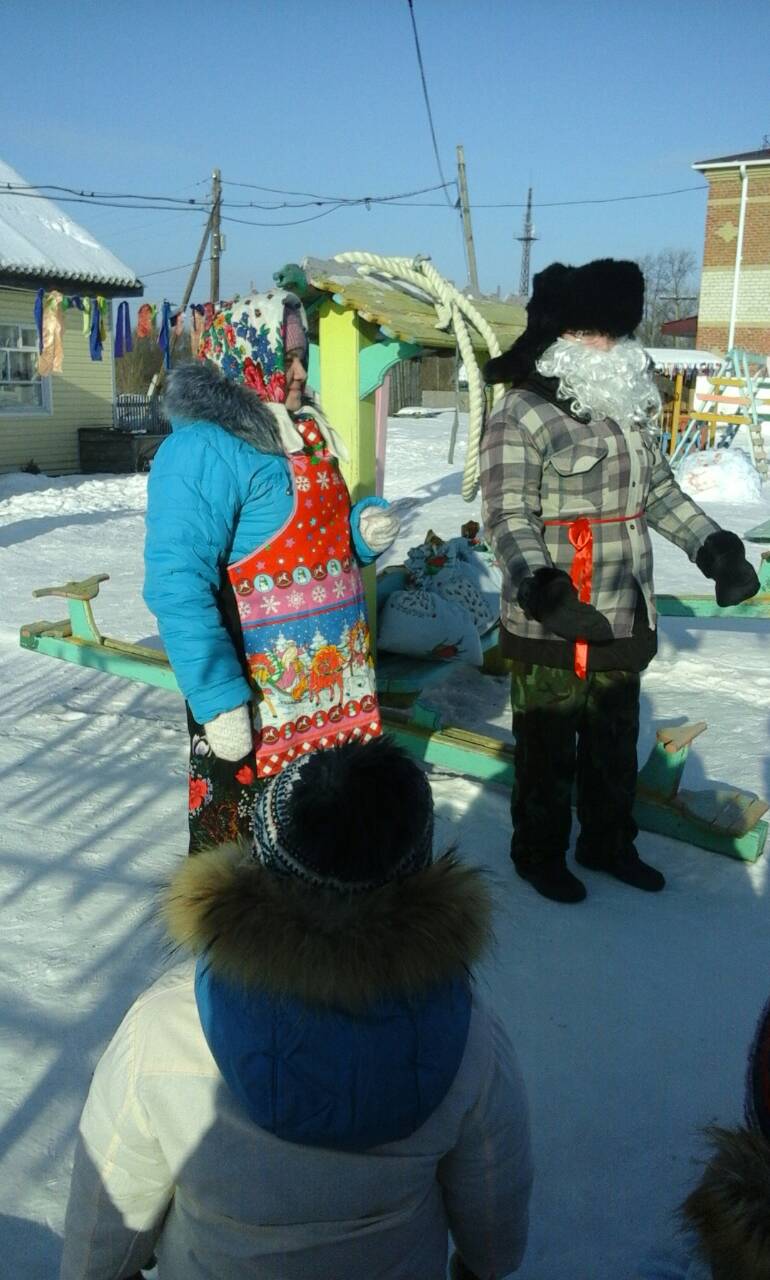 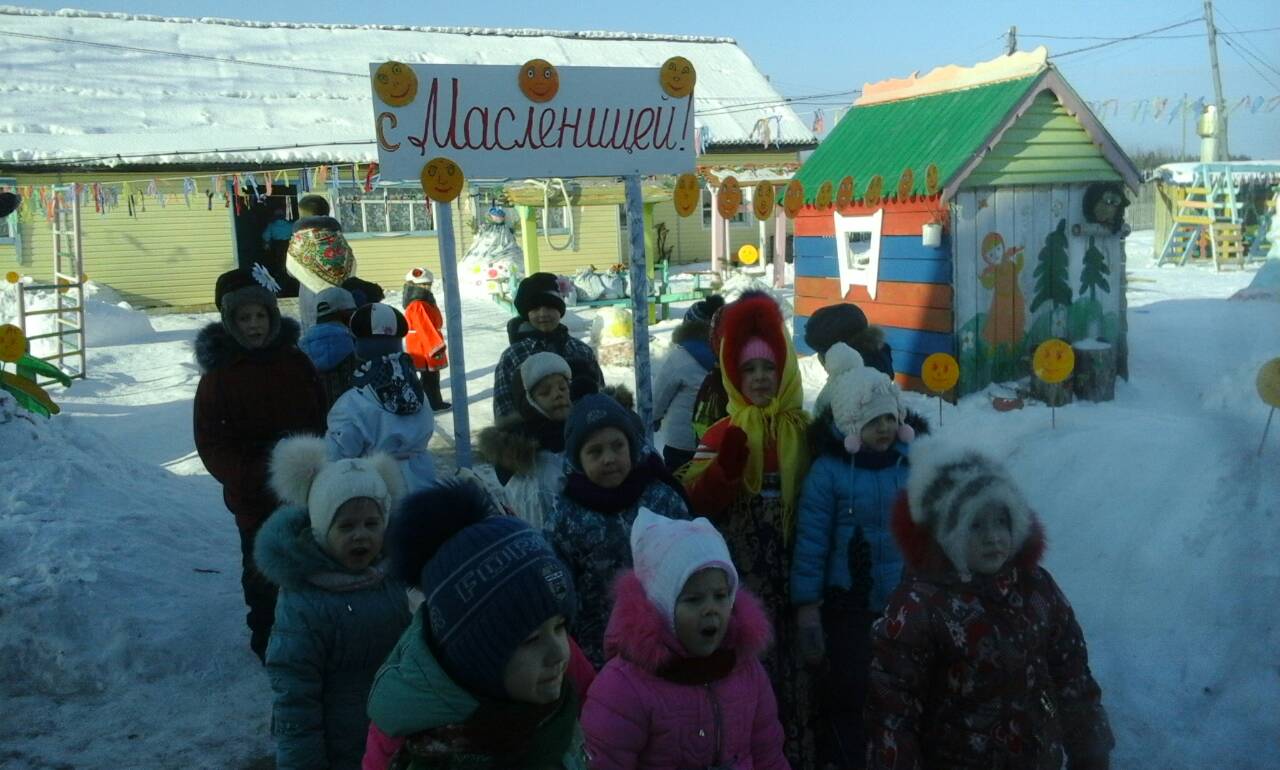 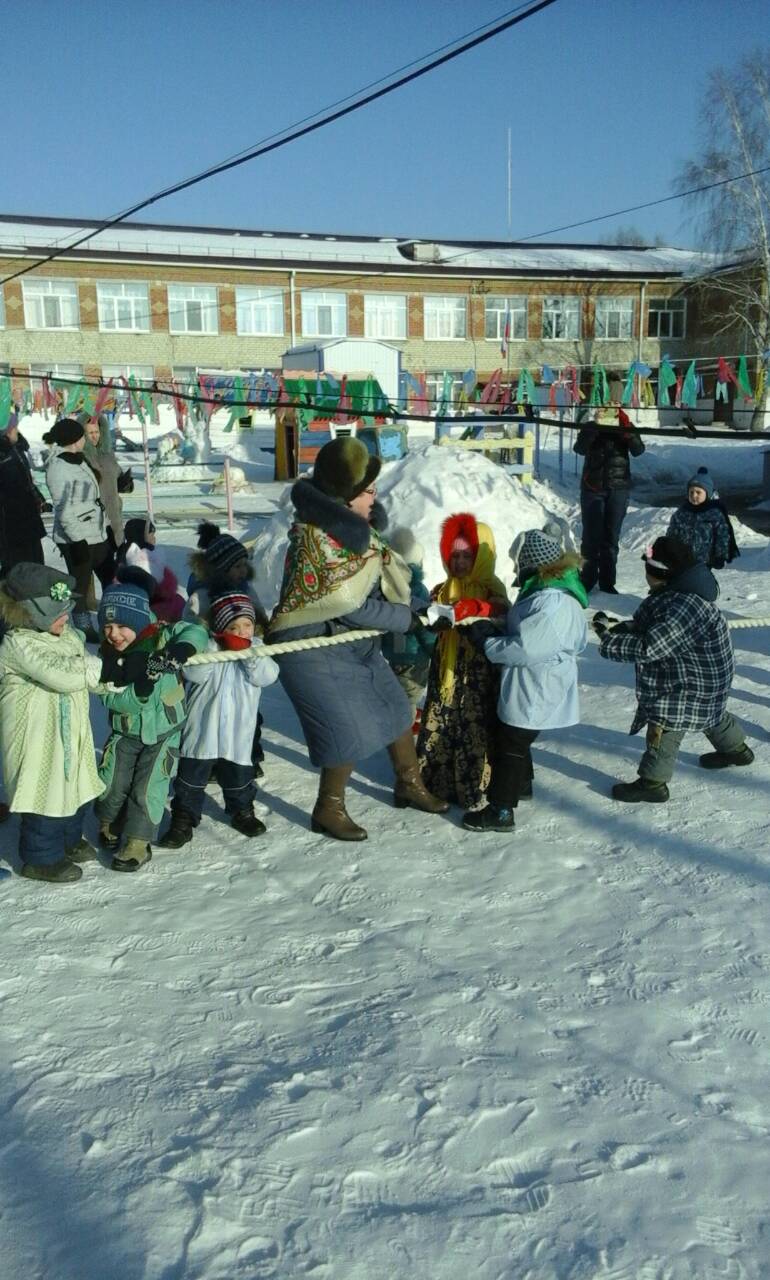 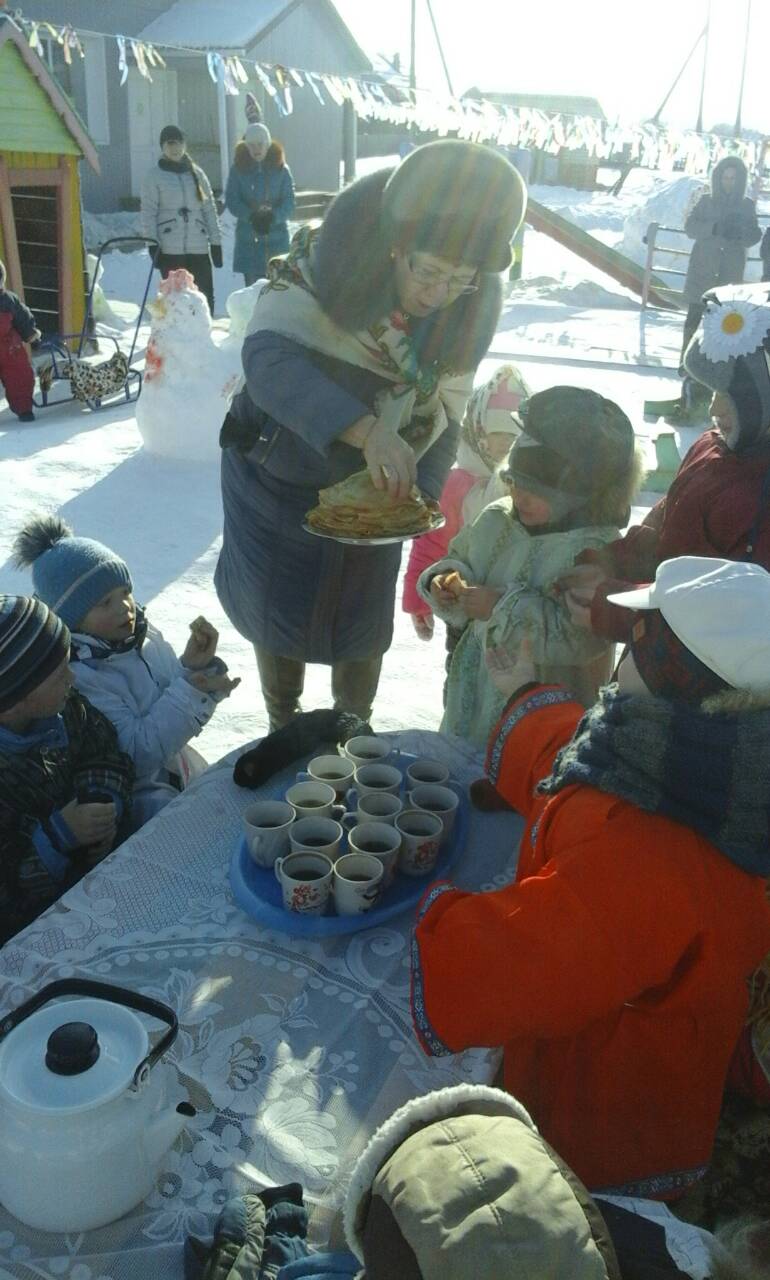 